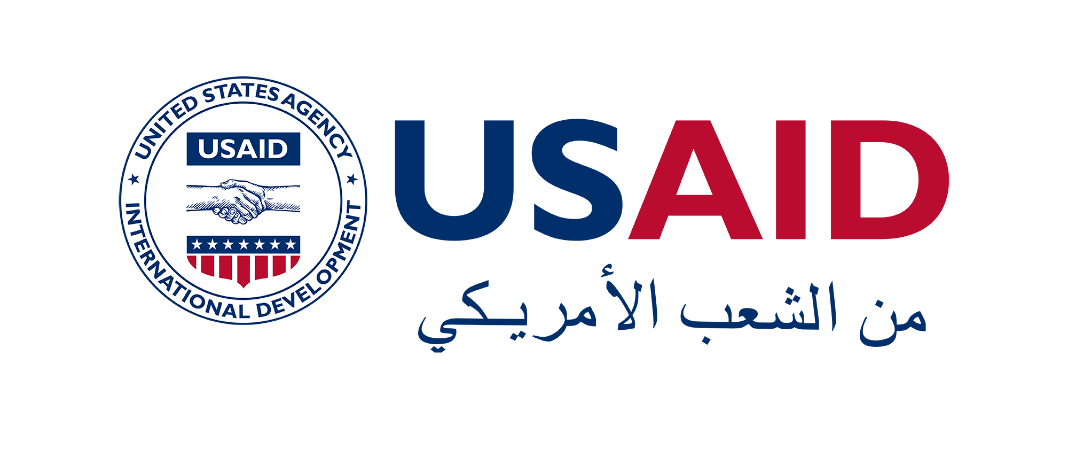 ACRONYMSCAM		Community Asset Mapping العملية المسحية للأصول المجتمعية   CBO		Community Based Organization مؤسسات مجتمع مدنيMEL 		Monitoring, Evaluation and Learningقسم المتابعة والتقييم والتعلم USAID 	U.S. Agency for International Development الوكالة الأمريكية للتنمية الدوليةYP		Youth Power شبابنا قوة جدول المحتويات جدول المحتويات	31. المقدمة	4الغاية	4المنهجية	42. المعلومات الديموغرافية	51. تنمية الشباب	62. البيئة المدرسية / التعليمية	83. الصحة	94. البيئة الاجتماعية	105. الإدماج	106. الخدمات المجتمعية	11تحليل المسح المجتمعي	12أسئلة مجموعات النقاش	17المقدمة الغايةتتألف عملية تقييم مسح أصول المجتمع (CAM)  من ثلاثة أقسام. أولاً، تحتوي العملية على أداة مسح للمؤسسات من شأنها أن تحدد أصحاب المصلحة والكيانات المعنية، ودورهم في المجتمع، والخدمات التي يقدموها. ثانيًا، أداة مسح للمجتمع المحلي؛ وهي عبارة عن استطلاع يهدف إلى رصد احتياجات المجتمع والعوائق التي يواجهها. ثالثًا، مجموعة التركيز التي تقوم بمناقشة الشباب لفهم واستيعاب نتائج العمليتين المسحيتين وتحديد الفرص والتحديات الفريدة للمجتمع. إن عملية المسح موجهة نحو الشباب، وقد تم تصميمها لتعزيز القوة لديهم والكفاءة الذاتية وروح المبادرة.المنهجيةتم إعادة تصميم وتطوير أدوات مسح المجتمع المحلي للسماح بجمع البيانات الرقمية. حيث تم إجراء نوعين من المسوحات، وتم تشكيل مجموعة التركيز عن بعد بسبب جائحة  كورونا (كوفيد-19). وتتمحور العمليات المسحية حول ست فئات رئيسية تهدف إلى استقطاب تجربة شمولية للشباب في المجتمع:تنمية الشبابالبيئة التعليميةالصحةالبيئة الاجتماعيةالإدماجالخدمات المجتمعيةالفئة الأولى عبارة عن مسح مؤسسي يتم استخدامه مع أي مؤسسة في المنطقة، وذلك للاستفسار عن خدمات المؤسسة ومواردها وتحدياتها. أما الثانية هي عبارة عن مسح للمجتمع المحلي يستخدم للتحقيق في التحديات والعوائق وأهمية وجودة الخدمات والموارد في المجتمع. وقد شمل هذا المسح جميع أفراد المجتمع بغض النظر عن أعمارهم.تلقى (21) شابًا من بلدة أم القطين تدريبا على عملية المسح المجتمعي رقميًا، وبعد إستكمالهم التدريب بنجاح من خلال فرقMicrosoft ، بدأ الشباب بمقابلة أفراد المجتمع عبر الهاتف، من خلال قائمة اتصال بالأشخاص الذين يعرفونهم. أما بالنسبة للمسح المؤسسي، قام الشباب بالاتصال بأصحاب أو موظفي المؤسسات التي يعرفونها، حيث كانت جميع المؤسسات لا تزال مغلقة بسبب القيود الحكومية. تم تحليل نتائج المسحين بشكل مبدئي واستخدامها لتوجيه مناقشات مجموعة التركيز. ومع اتخاذ تدابير الأمان، تم تشكيل مجموعة التركيز من خلال فرق Microsoft لمناقشة القائمين على عمليات المسح والذين قاموا بجمع المعلومات لها. حيث ساعدت مجموعة التركيز في الحصول على نظرة أعمق حول أهم القضايا في مجتمعهم. إن تقرير CAM هو حصيلة لجميع هذه النتائج والتحليلات.المعلومات الديموغرافيةالمحافظة: المفرقالمدينة: أم القطينحجم العينة المؤسسي: لا يوجد.حجم عينة المجتمع: 119 مشارك.حجم مجموعة التركيز: 5 مشاركين.كان جميع المشاركين من سكان أم القطين.الجنسيات التي شملها المسح 117 أردنيين2 سوريينتراوحت الفئة العمرية التي شملتها العملية المسحية من 13-48 عاما، وشكلت الفئة العمرية التي تقل عن 30 سنة ما نسبته 92% من العينة.كان التوزيع بين الجنسين حسب النسب الآتية (23% ذكور و 77% إناث).فيما يلي توزيع الجنس والعمر:النتائج الرئيسية_____________________________________________________________________يستخدم هذا التقرير مخطط العملية المسحية للمجتمع وإدراج المعلومات ذات الصلة من نتائج العملية المسحية للمؤسسات ومناقشة مجموعة التركيز، حيث تقسّم إلى الفئات الست التالية:تنمية الشبابالبيئة التعليميةالصحةالبيئة الاجتماعيةالإدماجالخدمات المجتمعيةتنمية الشبابيبحث القسم الأول من العملية المسحية عن فرص تنمية الشباب في مجتمعهم. 1.1. ما هو تقييمك لمنافذ الشباب التالية في مجتمعك؟ حصل المشاركين على مقياس من ثلاث درجات: سيئ ومتوسط وجيد، مع خيارات: لا أعلم، ولا وجود لها. منافذ الشباب الأكثر حاجة للتحسينالأنشطة الفنية والموسيقية والمسرحية – صنف ما نسبته 34% من المشاركين هذا الأمر على أنه منفذ للشباب بحاجة كبيرة إلى التحسين.فرص التطوع – صنف ما نسبته 34% من المشاركين هذا الأمر على أنه منفذ للشباب بحاجة كبيرة إلى التحسين.حاليا، يوفر مركز الشباب فرص التطوع، مثل حملات تنظيف الشوارع وزراعة الأشجار حول المساجد وترميم المساجد.أراد الشباب المزيد من فرص التطوع المنتظمة غير الدهان والتنظيف فقط.وسائل الترفيه (السينما، الحدائق العامة، المقاهي، مقاهي الإنترنت) – صنف ما نسبته 31% من المشاركين هذا الأمر على أنه منفذ للشباب بحاجة كبيرة إلى التحسين.هناك عدد قليل جدًا من خيارات الترفيه، والخيار الرئيسي هو المتنزه الذي يتم ترميمه.توجد صالة ألعاب رياضية للذكور ولكن المساحة صغيرة جدًا وجودة الخدمات متردية.لدى الذكور أيضًا ملعب كرة قدم يكون دائمًا مزدحمًا بسبب الطلب الزائد عليه.الأنشطة المنظمة – صنف ما نسبته 31% من المشاركين هذا الأمر بأنه منفذ للشباب بحاجة كبيرة إلى التحسين.مساحات لتجمع الشباب – صنف ما نسبته 31% من المشاركين هذا الأمر على أنه منفذ للشباب بحاجة كبيرة إلى التحسين.هناك عدد قليل من الأماكن التي يمكن للشباب التجمع فيها، كمركز الشباب  والمنتزه. يمكن للذكور التجمع في الصالات الرياضية وملاعب كرة القدم. لكن ليس لدى الإناث مساحة للتجمع إلا في منازل صديقاتهن.1.2. ما مدى سهولة الوصول إلى هذه الخدمات التعليمية خارج المدرسة في مجتمعك؟خدمات التعلم خارج المدرسة التي لا يمكن الوصول إليها أو لا وجود لهاالدورات التدريبة في الحاسوب – أفاد ما نسبته 59% من المششاركين أن هذه الخدمة إما لا يمكن الوصول إليها أو غير موجودة.• الدورات التدريبية في اللغة الإنجليزية – أفاد ما نسبته 53% من المشاركين أن هذه الخدمة إما لا يمكن الوصول إليها أو غير موجودة.لم يسمع الشباب عن أي دورات تدريبية في اللغة الإنجليزية، بخلاف الدورات التي يقدمها مركز الشباب، والتي لا يتم من خلالها ممارسة المحادثة باللغة الإنجليزية.الدورات التدريبة في الحاسوب – أفاد ما نسبته 41% من المشاركين أن هذه الخدمة إما لا يمكن الوصول إليها أو غير موجودة.تتوفر هناك حصص تدريبية على الحاسوب في مركز الشباب، إلا أن غالبية أفراد المجتمع لا يعرف عنها بسبب عدم الترويج لها.المهارات الحياتية – أفاد ما نسبته 41% من المشاركين أن هذه الخدمة إما لا يمكن الوصول إليها على الإطلاق أو غير موجودة.يوفر مركز الشباب دروات تدريبية في المهارات الحياتية.محطة المعرفة – أفاد ما نسبته 40% من المشاركين أن هذه الخدمة إما لا يمكن الوصول إليها أو غير موجودة.1.3. هل سمعت عن أو كنت مشاركا في البرامج التالية في مجتمعك؟أقل طرق التوجيه والإرشاد استخدامًا في المجتمعالكشافة- 63% من المشاركين لم يسمعوا بهذا البرنامج.فرق الكشافة لها نطاق محدود للغاية. فهم يخيمون ويقضون وقتًا في التنزه في الطبيعة. لدى المجتمع طلب كبير على أنشطة الكشافة، ولكن نادرًا ما توجد هناك فرص لذلك.الراديو المحلي – 59% من المشاركين لم يسمعوا بهذا الراديو.لا توجد إذاعة محلية ولا توجد رغبة بوجودها.التوجيه والإرشاد- 55% من المشاركين لم يسمعوا عن هذا البرنامج.التوجيه والإرشاد هو مفهوم خارجي.الإرشاد النفسي – 48% من المشاركين لم يسمعوا بهذا البرنامج.يوجد مرشد في المدرسة ولكن لا يوجد شخص رسمي يقوم بالإرشاد.يعتبر "الشيخ" هو مصدر الإرشاد.1.4. هل يوفر مجتمعك الموارد التالية لمساعدة العاطلين عن العمل في عملية التوظيف؟	أقل أشكال المساعدة المتاحة للحصول على عملمعارض التوظيف – أفاد ما نسبته 44.5%  من المشاركين أن هذه الخدمة لم تتوفر في أم القطين.الإرشاد الوظيفي – أفاد ما نسبته 40% من المشاركين أن هذه الخدمة غير متوفرة في أم القطين.لم يكن هناك دراية بوجود منصات عبر الإنترنت تقدم الدورات التدريبية والدعم خلال عملية البحث عن عمل والتوظيف.التطوع في سوق العمل- أفاد ما نسبته 36% من المشاركين أن هذه الحدمة لم تكن متوفرة في أم القطين. البيئة المدرسية / التعليميةتعد البيئة المدرسية / التعليمية مؤشراً على الوضع الاجتماعي والتحديات التي واجهها المجتمع في المدارس. ؟ 2.1. ما هي برأيك أبرز المشاكل المتعلقة بالخدمات المدرسية في هذا المجتمعأبرز المشاكل في الخدمات المدرسيةعدم وجود مساحة كافية – صنف ما نسبته 74% من المشاركين هذا الأمر على أنه مشكلة تحدث "بشكل متكرر" أو "أحيانًا".نقص المعدات – صنف ما نسبته 71% من المشاركين هذا الأمر على أنه مشكلة تحدث "بشكل متكرر" أو "أحيانًا".قلة النظافة – صنف ما نسبته 67% من المشاركين هذا الأمر على أنه مشكلة تحدث "بشكل متكرر" أو "أحيانًا".قلة الأنشطة اللامنهجية – صنف ما نسبته 65% من المشاركين هذا الأمر على أنه مشكلة تحدث "بشكل متكرر" أو "أحيانًا".الافتقار إلى التوجيه والإرشاد – صنف ما نسبته 65% من المشاركين هذا الأمر على أنه مشكلة تحدث "بشكل متكرر" أو "أحيانًا".عدم توفر الدروس الخصوصية – صنف ما نسبته 63% من المشاركين هذا الأمر على أنه مشكلة تحدث "بشكل متكرر" أو "أحيانًا".عدم وجود عدد كاف من الموظفين – صنف ما نسبته 60.5% من المشاركين هذا الأمر على أنه مشكلة تحدث "بشكل متكرر" أو "أحيانًا".• البنية التحتية غير آمنة – صنف ما نسبته 57% من المشاركين هذه المشكلة على أنها مشكلة تحدث "بشكل متكرر" أو "أحيانًا".قلة خبرة المعلم – صنف ما نسبته 56% من المشاركين هذا الأمر على أنه مشكلة تحدث "بشكل متكرر" أو "أحيانًا".قلة الارتباط ببيئة المدرسة – صنّف ما نسبته 51% من المشاركين هذا الأمر على أنه مشكلة تحدث "بشكل متكرر" أو "أحيانًا".2.2. هل واجهت أنت أو أي شخص تعرفه هذه المشكلات المتعلقة بالسلامة في المدرسة في مجتمعك؟أبرز القضايا المتعلقة بالسلامة في المدارس التنمر (الجسدي / اللفظي)- أجمع ما نسبته 55% من المشاركين على أن هذه القضية مرتبطة بالسلامة في المدارس.الاعتداء الجسدي (من الطلاب أو المعلمين) – أجمع ما نسبته 51% من المشاركين على أن هذه قضية تتعلق بالسلامة في المدارس.2.3. هل واجهت أنت أو أي شخص تعرفه مثل هذه العوائق في المدارس في مجتمعك؟أبرز العوائق أمام التعليم:نقص المساعدة المقدمة للأشخاص الذين يعانون من صعوبات التعلم – أفاد ما نسبته 72% من المشاركين أن هذه مشكلة تحدث بشكل متكرر أو أحيانا.الحيوانات الضالة – أفاد ما نسبته 69% من المشاركين أن هذه مشكلة تحدث بشكل متكرر أو أحيانا.التنقل من وإلى المدرسة – أفاد ما نسبته 66% من المشاركين أن هذه مشكلة تحدث بشكل متكرر أو أحيانا.قلة الوصول للأشخاص ذوي الإعاقة – أفاد ما نسبته 65% من المشاركين أن هذه مشكلة تحدث بشكل متكرر أو أحيانا.السلامة على الطرق – أفاد ما نسبته 63% من المشاركين أن هذه مشكلة تحدث بشكل متكرر أو أحيانا.الأسباب المالية – أفاد ما نسبته 60% من المشاركين أن هذه مشكلة تحدث بشكل متكرر أو أحيانا.الحاجة إلى رعاية الأسرة – أفاد ما نسبته 51% من المشاركين أن هذه مشكلة تحدث بشكل متكرر أو أحيانا.الصحةتتطلب خدمات ومعدات الرعاية الصحية، بالإضافة إلى المواضيع المتعلقة بالصحة، الانتباه لفهم التحديات التي يواجهها المجتمع وأولوياته الصحية.3.1. قم بتقييم المواضيع الصحية التالية حسب أهميتها بالنسبة للشباب. أهم المواضيع المتعلقة بالصحة:التغذية – صنف ما نسبته 71% من المشاركين هذا الأمر على أنه أحد أهم القضايا المتعلقة بصحة الشباب.التثقيف الصحي – صنف ما نسبته 61% من المشاركين هذا الأمر على أنه من أهم القضايا المتعلقة بصحة الشباب.تعزيز التوعية بالأمراض – صنف ما نسبته 60.5% من المشاركين هذا الأمر على أنه من أهم القضايا المتعلقة بصحة الشباب.النشاط البدني – صنف ما نسبته 50% من المشاركين هذا الأمر على أنه من أهم القضايا المتعلقة بصحة الشباب.التدخين – صنف ما نسبته 48% من المشاركين هذا الأمر على أنه من أهم القضايا المتعلقة بصحة الشباب.المشاكل البيئية – صنف ما نسبته 47% من المشاركين هذا الأمر على أنه من أهم القضايا المتعلقة بصحة الشباب.3.2. قم بتقييم المواضيع الصحية التالية حسب مستوى أهميتها بالنسبة للشباب. القضايا الأكثر إشكالية في المرافق المحلية في أم القطين:توفر الأدوية/ الصيدليات – صنف ما نسبته 72% من المشاركين هذه المشكلة على أنها مشكلة كبيرة.توفر الأطباء الاختصاصيين – صنف ما نسبته 70% من المشاركين هذا الأمر على أنه مشكلة كبيرة.توفر الأجهزة - صنف ما نسبته 67% من المشاركين هذا الأمر على أنه مشكلة كبيرة.مستوى النظافة – صنف ما نسبته 66% من المشاركين هذا الأمر على أنه مشكلة كبيرة.جودة الخدمات – صنف ما نسبته 61% من المشاركين هذا الأمر على أنه مشكلة كبيرة.كفاءة الموظفين – صنف ما نسبته 53% من المشاركين هذا الأمر على أنه مشكلة كبيرة.3.3. أي مما يلي تعتبره من معوقات الرعاية الصحية في أم القطين (اختر 2-3).أبرز المعوقات أمام الرعاية الصحية:المعوقات المالية – أفاد ما نسبته 51% من المشاركين أن هذه مشكلة متكررة الحدوث.الخدمات الضرورية غير متوفرة – أفاد ما نسبته 39% من المشاركين أن هذه مشكلة متكررة الحدوث.عدم القدرة على الوصول إلى المركز الصحي – أفاد ما نسبته 34% من المشاركين أن هذه مشكلة متكررة الحدوث.4. البيئة الاجتماعية تشير البيئة الاجتماعية إلى التحديات المجتمعية المحتملة.هل واجهت أنت أو أي شخص تعرفه المشكلات التالية في أم القطين؟ 4.1.القضايا المجتمعية الأكثر تكرارًا والمتعلقة بالبيئة الاجتماعية:التنمر (في الحي أو مكان العمل)- أفاد ما نسبته 72% من المشاركين أنهم (أو شخص يعرفونه) قد تعرضوا للتنمر.الإساءة اللفظية أو العاطفية أو النفسية (الشريك/ الأسرة)- أفاد ما نسبته 69% من المشاركين أنهم (أو شخص يعرفونه) قد تعرضوا لهذا النوع من الإساءة.5. الإدماجلدى جميع المجتمعات شكل واحد على الأقل من التنوع. إن تحقيق الإدماج لجميع الأشخاص الذين ينتمون إلى هذا المجتمع أمر بالغ الأهمية. 5.1. أي مما يلي تعتبره أحد عوائق الإدماج في أم القطين (الأشخاص ذوو الإعاقة، اللاجئون، النساء)؟العائق الأكبر أمام  الإدماجقلة الوعي المجتمعي – أختار ما نسبته 62% من المشاركين قلة الوعي المجتمعي على أنها عائق للإدماج.البنية التحتية (لذوو الاحتياجات الخاصة)- اختار ما نسبته 48% من المشاركين البنية التحتية لذوو الاحتياجات الخاصة على أنها عائق للإدماج.التصورات والتحيزات الفردية- اختار ما نسبته 31% من المشاركين التصورات والتحيزات الفردية (العنصرية/ التحيز على أساس النوع الاجتماعي) على أنها عائق للإدماج.5.2. إلى أي مدى تعتقد أن المجموعات التالية مقبولة في أم القطين؟المجموعات الأقل قبولًا في المجتمعكان الأشخاص ذوو الإعاقة هم المجموعة الأقل قبولاً في المجتمع، حيث أفاد ما نسبته 41% من المشاركين أن هذه المجموعة نادراً ما يتم قبولها.كانت المطلقات ثاني أقل المجموعات قبولاً في المجتمع، حيث أفاد ما نسبته 39% من المشاركين أن هذه المجموعة نادراً ما يتم قبولها.أطفال الأبوين المطلقين هم ثالث أقل المجموعات قبولاً في المجتمع، حيث أفاد ما نسبته 36% من المشاركين أن هذه المجموعة نادراً ما يتم قبولها.6. الخدمات المجتمعية تشمل الخدمات المجتمعية الخدمات التي تديرها البلدية أو الحكومة. 6.1. هل هناك مشاكل فيما يتعلق بالخدمات التالية في مجتمعك؟أفضل الخدمات التي تم اختيارها كمشكلة أو أنها غير متوفرةوسائل النقل – صنف ما نسبته 70% من المشاركين هذه الخدمة على أنها إشكالية أو غير موجودة.وسائل النقل تمثل مشكلة كبيرة، ويصعب الوصول إلى العديد من المواقع.الأشخاص الذين يحتاجون إلى وسائل النقل في الصباح الباكر يواجهون تحديًا كبيرًا.القمامة / النفايات – صنف ما نسبته 69% من المشاركين هذه الخدمة على أنها إشكالية أو غير موجودة.الترويج للمناطق السياحية – صنف ما نسبته 61% من المشاركين هذه الخدمة على أنها إشكالية أو غير موجودة.جمع القمامة – صنف ما نسبته 54% من المشاركين هذه الخدمة على أنها إشكالية أو غير موجودة.المياه – صنف ما نسبته 51% من المشاركين هذه الخدمة على أنها إشكالية أو غير موجودة.الطاقة المتجددة – صنف ما نسبته 50% هذه الخدمة على أنها إشكالية أو غير موجودة.6.2. ما مدى موثوقية وأمان البنية التحتية في أم القطين؟أشكال البنية التحتية الأقل أمنا وموثوقية أفاد ما نسبته 40% من المشاركين أن الشوارع والأرصفة غير موثوقة.أفاد ما نسبته 35% من المشاركين أن أعمدة إنارة الشوارع غير موثوقة.5. جداول التحليل:تحليل المسح المجتمعيYouth Development EducationHealthSocial EnvironmentInclusionCommunity Servicesأسئلة مجموعات النقاش1.	Which of these are a priority for your community?2.	Why does this happen/exist?3.	Why is this important?4.	What are the other things happening (issues by this) because of this?5.	Who else is responsible for this?6.	What has been done in the past to resolve/address this? Probe: Are the activities/initiatives that addressed this issue? Why did they not work?If yes, what parts were effective, and what parts were not effective?Are there reasons why this service/resource does not exist that you are aware of?What are more specific barriers?Are there any other ideas?الأردن   Q1: How would you rate the following youth outlets in your community?Q1: How would you rate the following youth outlets in your community?Q1: How would you rate the following youth outlets in your community?Q1: How would you rate the following youth outlets in your community?Q1: How would you rate the following youth outlets in your community?Q1: How would you rate the following youth outlets in your community?GoodAverageBadDoesn't ExistI Don't KnowArtistic, musical and theatrical activities1626263615Volunteering Opportunities2740281113 Entertainment (movie theater, public parks, café, internet café)202933334Organized activities2242231814Spaces for youth to gather212228399Library212630384Youth Clubs46401986Sports59302082Q2: How accessible are these following out of school services in your community?Q2: How accessible are these following out of school services in your community?Q2: How accessible are these following out of school services in your community?Q2: How accessible are these following out of school services in your community?Q2: How accessible are these following out of school services in your community?Always accessibleSometimes accessibleNever accessibleDoesn't Exist/ I don't knowEnglish Training11455211Computer Training1258436Life Skills 15553811Knowledge Station16553216Tutoring2861273Q3: Have you heard or been part of (participated in) the following programs in your community?Q3: Have you heard or been part of (participated in) the following programs in your community?Q3: Have you heard or been part of (participated in) the following programs in your community?yesnoScouts4475Local Radio4970Mentorship5465Psychological counselling6257Religious Guidance  6752Q4: Does your community provide the following to assist the process of entering the workforce?Q4: Does your community provide the following to assist the process of entering the workforce?Q4: Does your community provide the following to assist the process of entering the workforce?Q4: Does your community provide the following to assist the process of entering the workforce?Q4: Does your community provide the following to assist the process of entering the workforce?YesSomewhatNoI don’t knowJob Fairs 17295320Job Mentorship16404716Volunteering in the workforce2542439Entrepreneurial support15324131Vocational training2645399Q5: What do you consider the top issues with school services in this community?Q5: What do you consider the top issues with school services in this community?Q5: What do you consider the top issues with school services in this community?Q5: What do you consider the top issues with school services in this community?Q5: What do you consider the top issues with school services in this community?Frequently SometimesRarelyI don't knowNot Enough Space4543265Lack of equipment3054269Lack of Hygiene3050372Lack of extracurricular activities48302714Lack of mentorship2948348Lack of private lessons3540368Not enough employees28443611Unsafe (infrastructure)22463813Lack of teacher experience 26404211Lack of connection to school environment30313028Q6: Have you or has someone you know experienced these safety related issues in school in your community?Q6: Have you or has someone you know experienced these safety related issues in school in your community?Q6: Have you or has someone you know experienced these safety related issues in school in your community?yesnoBullying (verbal/physical)6554Physical Abuse6158Harassment (from students &/or teachers)4673Q7: Have you or has someone you know experienced these barriers to schools in your community?Q7: Have you or has someone you know experienced these barriers to schools in your community?Q7: Have you or has someone you know experienced these barriers to schools in your community?Q7: Have you or has someone you know experienced these barriers to schools in your community?Q7: Have you or has someone you know experienced these barriers to schools in your community?FrequentlySometimesRarelyI don’t knowLack of assistance for people with learning difficulties44411420Stray animals4735334Transportation from/to school3048374Lack of access to persons of disabilities30472319Road safety3243404Financial reasons31412918Need to take care of family273426328. Rate the following health topics based on importance to youth. 8. Rate the following health topics based on importance to youth. 8. Rate the following health topics based on importance to youth. 8. Rate the following health topics based on importance to youth. Very ImportantNeutralNot ImportantNutrition84278Health education733610Awareness on diseases723512Physical activity604217Smoking584021Environmental problems565112Drugs532937Alcohol474131Obesity (overweight)3952289. Rate the following health topics based on importance to youth. 9. Rate the following health topics based on importance to youth. 9. Rate the following health topics based on importance to youth. 9. Rate the following health topics based on importance to youth. Majorly problematicNot problematic Do not knowAvailability of medicines / pharmacies82239Availability of specialist doctors822510Availability of equipment792910Level of cleanliness772613Quality of service722225Staff competencies593715Work Hours565112Many patients514820Mental health services (psychiatrist, psychiatric clinic)50452410. Which of the following do you consider barriers to health care in Um El Guttain (choose 2-3)10. Which of the following do you consider barriers to health care in Um El Guttain (choose 2-3)10. Which of the following do you consider barriers to health care in Um El Guttain (choose 2-3)TrueFalseFinancial barriers6158Necessary services are not available4673Inability to reach the health center4079Female-related health challenges3287Delay in receiving care3188Capacity of health facility2594Discrimination2594Nationality2396Unsure what services are available1610311. Have you or someone that you know experienced the following issues in Um El Guttain? 11. Have you or someone that you know experienced the following issues in Um El Guttain? 11. Have you or someone that you know experienced the following issues in Um El Guttain? 11. Have you or someone that you know experienced the following issues in Um El Guttain? YesSometimesNoBullying384734Verbal/emotional/ psychological abuse (partner/family)344837Sexual harassment (workplace/community)223166Physical harassment/abuse22306712. Which of the following have you considered barriers to inclusion in Um El Guttain (persons with disabilities, refugees, women)?12. Which of the following have you considered barriers to inclusion in Um El Guttain (persons with disabilities, refugees, women)?12. Which of the following have you considered barriers to inclusion in Um El Guttain (persons with disabilities, refugees, women)?TrueFalseLack of community awareness7445Infrastructure (disabilities)5762Individual-perceptions-and-biases-(racism-sexism)3782Laws & legal framework3485Local policies2693None of the above1210713. To what degree do you think the following groups are accepted in Um El Guttain?13. To what degree do you think the following groups are accepted in Um El Guttain?13. To what degree do you think the following groups are accepted in Um El Guttain?13. To what degree do you think the following groups are accepted in Um El Guttain?13. To what degree do you think the following groups are accepted in Um El Guttain?Frequently have equal opportunities  Sometimes have equal opportunities  Rarely have equal opportunities I don't knowPersons with disabilities19414910Divorcees1650476Children of divorced  parents1652438Other tribes22383722Other nationalities 19483715Other religions15433625Refugees26453216Orphans2559269Persons of other social classes 2335263514. Are there issues with the following services in your community?14. Are there issues with the following services in your community?14. Are there issues with the following services in your community?14. Are there issues with the following services in your community?14. Are there issues with the following services in your community?Yes NoDoesn't existI don’t knowTransportation783353Litter/garbage68271410Promoting tourist areas53232023Garbage collection5739716Water5635523Renewable energy32272832Day Care41271536Internet access4548818Electricity435181715. How reliable and safe is the infrastructure in Um El Guttain?15. How reliable and safe is the infrastructure in Um El Guttain?15. How reliable and safe is the infrastructure in Um El Guttain?15. How reliable and safe is the infrastructure in Um El Guttain?15. How reliable and safe is the infrastructure in Um El Guttain?ExcellentAverageVery poorDoesn't existStreets & Sidewalks1159472Streetlights3046412Sewage18443126